Agency/Facility NamePREA REFRESHER: Prisons and JailsWays Inmates Can Report 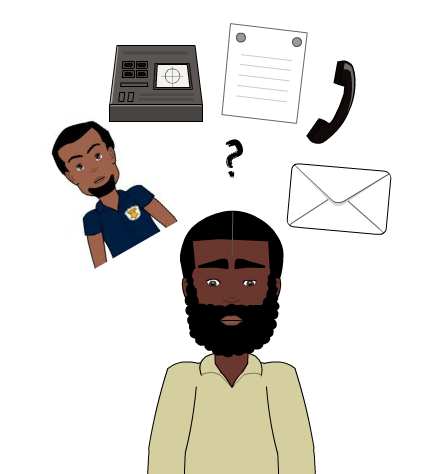 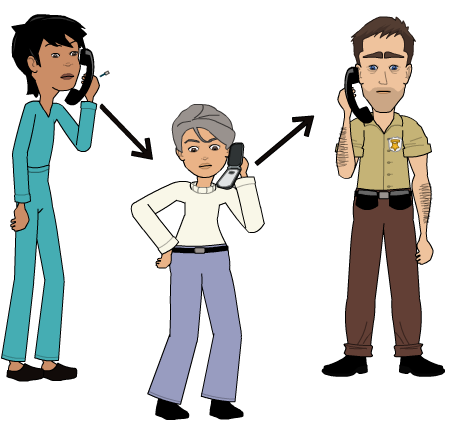 